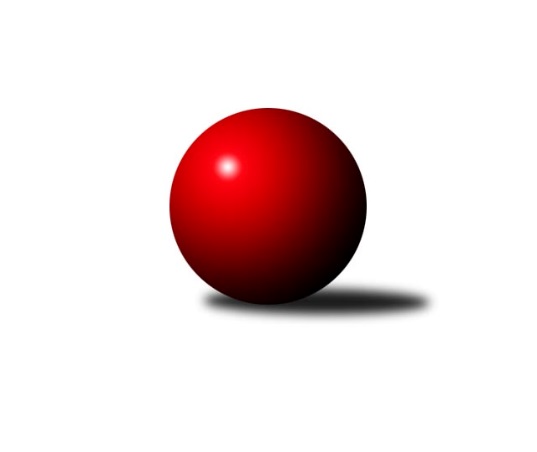 Č.7Ročník 2023/2024	16.7.2024 Východočeská soutěž skupina B 2023/2024Statistika 7. kolaTabulka družstev:		družstvo	záp	výh	rem	proh	skore	sety	průměr	body	plné	dorážka	chyby	1.	SKK Jičín C	7	5	0	2	58 : 26 	(12.0 : 6.0)	1683	10	1200	483	41	2.	SKPK DONAP H. Králové C	6	5	0	1	52 : 20 	(17.5 : 8.5)	1566	10	1091	475	36.7	3.	TJ Jilemnice A	7	5	0	2	54 : 30 	(30.0 : 20.0)	1619	10	1144	475	41	4.	TJ Tesla Pardubice C	7	5	0	2	50 : 34 	(23.5 : 22.5)	1557	10	1098	459	44.1	5.	SKK Hořice C	5	3	0	2	39 : 21 	(17.0 : 5.0)	1672	6	1179	493	33.6	6.	HC Březovice A	6	3	0	3	34 : 38 	(18.0 : 22.0)	1539	6	1104	435	42.5	7.	TJ Nová Paka D	7	3	0	4	36 : 48 	(21.0 : 23.0)	1503	6	1087	416	58.6	8.	SKPK DONAP H. Králové B	7	2	0	5	29 : 55 	(11.0 : 15.0)	1520	4	1087	433	44.6	9.	TJ Nová Paka C	7	2	0	5	24 : 60 	(10.0 : 26.0)	1471	4	1058	413	53.6	10.	KK Zalabák Smiřice C	7	0	0	7	20 : 64 	(14.0 : 26.0)	1511	0	1081	430	60.3Tabulka doma:		družstvo	záp	výh	rem	proh	skore	sety	průměr	body	maximum	minimum	1.	SKK Jičín C	4	4	0	0	42 : 6 	(8.0 : 0.0)	1720	8	1778	1677	2.	TJ Jilemnice A	3	3	0	0	30 : 6 	(14.5 : 9.5)	1565	6	1686	1474	3.	SKPK DONAP H. Králové C	3	3	0	0	28 : 8 	(7.0 : 1.0)	1722	6	1749	1693	4.	HC Březovice A	3	3	0	0	28 : 8 	(11.0 : 11.0)	1496	6	1531	1434	5.	TJ Tesla Pardubice C	4	3	0	1	30 : 18 	(15.5 : 10.5)	1587	6	1601	1577	6.	SKPK DONAP H. Králové B	4	2	0	2	23 : 25 	(3.0 : 5.0)	1679	4	1715	1606	7.	TJ Nová Paka C	4	2	0	2	22 : 26 	(9.0 : 17.0)	1451	4	1481	1405	8.	SKK Hořice C	2	1	0	1	12 : 12 	(2.0 : 2.0)	1772	2	1802	1741	9.	TJ Nová Paka D	3	1	0	2	12 : 24 	(8.0 : 16.0)	1416	2	1523	1317	10.	KK Zalabák Smiřice C	3	0	0	3	4 : 32 	(8.0 : 16.0)	1410	0	1469	1357Tabulka venku:		družstvo	záp	výh	rem	proh	skore	sety	průměr	body	maximum	minimum	1.	SKK Hořice C	3	2	0	1	27 : 9 	(15.0 : 3.0)	1639	4	1662	1616	2.	SKPK DONAP H. Králové C	3	2	0	1	24 : 12 	(10.5 : 7.5)	1576	4	1761	1435	3.	TJ Tesla Pardubice C	3	2	0	1	20 : 16 	(8.0 : 12.0)	1542	4	1574	1503	4.	TJ Jilemnice A	4	2	0	2	24 : 24 	(15.5 : 10.5)	1633	4	1780	1516	5.	TJ Nová Paka D	4	2	0	2	24 : 24 	(13.0 : 7.0)	1504	4	1634	1425	6.	SKK Jičín C	3	1	0	2	16 : 20 	(4.0 : 6.0)	1671	2	1786	1572	7.	KK Zalabák Smiřice C	4	0	0	4	16 : 32 	(6.0 : 10.0)	1536	0	1626	1435	8.	HC Březovice A	3	0	0	3	6 : 30 	(7.0 : 11.0)	1554	0	1604	1522	9.	SKPK DONAP H. Králové B	3	0	0	3	6 : 30 	(8.0 : 10.0)	1467	0	1579	1407	10.	TJ Nová Paka C	3	0	0	3	2 : 34 	(1.0 : 9.0)	1477	0	1612	1346Tabulka podzimní části:		družstvo	záp	výh	rem	proh	skore	sety	průměr	body	doma	venku	1.	SKK Jičín C	7	5	0	2	58 : 26 	(12.0 : 6.0)	1683	10 	4 	0 	0 	1 	0 	2	2.	SKPK DONAP H. Králové C	6	5	0	1	52 : 20 	(17.5 : 8.5)	1566	10 	3 	0 	0 	2 	0 	1	3.	TJ Jilemnice A	7	5	0	2	54 : 30 	(30.0 : 20.0)	1619	10 	3 	0 	0 	2 	0 	2	4.	TJ Tesla Pardubice C	7	5	0	2	50 : 34 	(23.5 : 22.5)	1557	10 	3 	0 	1 	2 	0 	1	5.	SKK Hořice C	5	3	0	2	39 : 21 	(17.0 : 5.0)	1672	6 	1 	0 	1 	2 	0 	1	6.	HC Březovice A	6	3	0	3	34 : 38 	(18.0 : 22.0)	1539	6 	3 	0 	0 	0 	0 	3	7.	TJ Nová Paka D	7	3	0	4	36 : 48 	(21.0 : 23.0)	1503	6 	1 	0 	2 	2 	0 	2	8.	SKPK DONAP H. Králové B	7	2	0	5	29 : 55 	(11.0 : 15.0)	1520	4 	2 	0 	2 	0 	0 	3	9.	TJ Nová Paka C	7	2	0	5	24 : 60 	(10.0 : 26.0)	1471	4 	2 	0 	2 	0 	0 	3	10.	KK Zalabák Smiřice C	7	0	0	7	20 : 64 	(14.0 : 26.0)	1511	0 	0 	0 	3 	0 	0 	4Tabulka jarní části:		družstvo	záp	výh	rem	proh	skore	sety	průměr	body	doma	venku	1.	TJ Nová Paka D	0	0	0	0	0 : 0 	(0.0 : 0.0)	0	0 	0 	0 	0 	0 	0 	0 	2.	HC Březovice A	0	0	0	0	0 : 0 	(0.0 : 0.0)	0	0 	0 	0 	0 	0 	0 	0 	3.	TJ Nová Paka C	0	0	0	0	0 : 0 	(0.0 : 0.0)	0	0 	0 	0 	0 	0 	0 	0 	4.	TJ Jilemnice A	0	0	0	0	0 : 0 	(0.0 : 0.0)	0	0 	0 	0 	0 	0 	0 	0 	5.	SKPK DONAP H. Králové C	0	0	0	0	0 : 0 	(0.0 : 0.0)	0	0 	0 	0 	0 	0 	0 	0 	6.	SKPK DONAP H. Králové B	0	0	0	0	0 : 0 	(0.0 : 0.0)	0	0 	0 	0 	0 	0 	0 	0 	7.	SKK Jičín C	0	0	0	0	0 : 0 	(0.0 : 0.0)	0	0 	0 	0 	0 	0 	0 	0 	8.	TJ Tesla Pardubice C	0	0	0	0	0 : 0 	(0.0 : 0.0)	0	0 	0 	0 	0 	0 	0 	0 	9.	KK Zalabák Smiřice C	0	0	0	0	0 : 0 	(0.0 : 0.0)	0	0 	0 	0 	0 	0 	0 	0 	10.	SKK Hořice C	0	0	0	0	0 : 0 	(0.0 : 0.0)	0	0 	0 	0 	0 	0 	0 	0 Zisk bodů pro družstvo:		jméno hráče	družstvo	body	zápasy	v %	dílčí body	sety	v %	1.	Denis Džbánek 	SKPK DONAP H. Králové C 	12	/	6	(100%)		/		(%)	2.	Ondřej Černý 	SKK Hořice C 	10	/	5	(100%)		/		(%)	3.	Vít Havlín 	TJ Nová Paka D 	10	/	6	(83%)		/		(%)	4.	Lukáš Sýs 	TJ Jilemnice A 	10	/	6	(83%)		/		(%)	5.	Jiří Hakl 	HC Březovice A 	10	/	6	(83%)		/		(%)	6.	Pavel Müller 	TJ Jilemnice A 	10	/	7	(71%)		/		(%)	7.	Alena Šedivá 	SKK Jičín C 	10	/	7	(71%)		/		(%)	8.	Jaroslav Gütler 	SKPK DONAP H. Králové B 	10	/	7	(71%)		/		(%)	9.	Vladimír Řeháček 	SKK Jičín C 	10	/	7	(71%)		/		(%)	10.	Luděk Sukup 	KK Zalabák Smiřice C 	8	/	4	(100%)		/		(%)	11.	Jaroslav Hažva 	KK Zalabák Smiřice C 	8	/	4	(100%)		/		(%)	12.	Monika Nováková 	TJ Tesla Pardubice C 	8	/	4	(100%)		/		(%)	13.	Petr Čermák 	TJ Jilemnice A 	8	/	5	(80%)		/		(%)	14.	Zbyněk Hercík 	SKK Jičín C 	8	/	5	(80%)		/		(%)	15.	Roman Klíma 	SKPK DONAP H. Králové C 	8	/	6	(67%)		/		(%)	16.	Eva Šurdová 	TJ Nová Paka C 	8	/	6	(67%)		/		(%)	17.	Jiří Čapek 	SKK Jičín C 	8	/	6	(67%)		/		(%)	18.	Ondřej Duchoň 	SKK Hořice C 	7	/	5	(70%)		/		(%)	19.	Marek Zívr 	TJ Jilemnice A 	6	/	4	(75%)		/		(%)	20.	Oldřich Hubáček 	TJ Tesla Pardubice C 	6	/	4	(75%)		/		(%)	21.	Jonáš Bezdíček 	SKPK DONAP H. Králové C 	6	/	4	(75%)		/		(%)	22.	Marek Crlík 	TJ Tesla Pardubice C 	6	/	5	(60%)		/		(%)	23.	Miloš Fajfer 	TJ Nová Paka D 	6	/	5	(60%)		/		(%)	24.	Miloš Čížek 	HC Březovice A 	6	/	6	(50%)		/		(%)	25.	Josef Pardubský 	SKPK DONAP H. Králové B 	5	/	7	(36%)		/		(%)	26.	Kamil Dvořák 	TJ Tesla Pardubice C 	4	/	4	(50%)		/		(%)	27.	Ondřej Košťál 	SKK Hořice C 	4	/	4	(50%)		/		(%)	28.	Bohuslav Trejtnar 	SKPK DONAP H. Králové C 	4	/	4	(50%)		/		(%)	29.	Aleš Kovář 	KK Zalabák Smiřice C 	4	/	5	(40%)		/		(%)	30.	Vratislav Fikar 	HC Březovice A 	4	/	5	(40%)		/		(%)	31.	Lukáš Doubek 	TJ Tesla Pardubice C 	4	/	5	(40%)		/		(%)	32.	Vít Černý 	SKK Hořice C 	4	/	5	(40%)		/		(%)	33.	Jana Vydrová 	TJ Nová Paka D 	4	/	6	(33%)		/		(%)	34.	Irena Šrajerová 	SKPK DONAP H. Králové B 	4	/	7	(29%)		/		(%)	35.	Adéla Fikarová 	SKK Hořice C 	2	/	1	(100%)		/		(%)	36.	Jaroslav Weihrauch 	TJ Nová Paka D 	2	/	1	(100%)		/		(%)	37.	Josef Antoš 	TJ Nová Paka C 	2	/	1	(100%)		/		(%)	38.	Jiří Prokop 	SKPK DONAP H. Králové B 	2	/	1	(100%)		/		(%)	39.	František Čermák 	SKK Jičín C 	2	/	2	(50%)		/		(%)	40.	Jakub Soviar 	TJ Nová Paka C 	2	/	4	(25%)		/		(%)	41.	Petr Slavík 	HC Březovice A 	2	/	4	(25%)		/		(%)	42.	Nikola Voglová 	SKPK DONAP H. Králové C 	2	/	4	(25%)		/		(%)	43.	Jan Soviar 	TJ Nová Paka C 	2	/	5	(20%)		/		(%)	44.	František Beránek 	SKPK DONAP H. Králové B 	0	/	1	(0%)		/		(%)	45.	Miroslav Špicar 	TJ Nová Paka D 	0	/	1	(0%)		/		(%)	46.	Jaromír Písecký 	HC Březovice A 	0	/	3	(0%)		/		(%)	47.	Vít Paliarik 	KK Zalabák Smiřice C 	0	/	3	(0%)		/		(%)	48.	Martin Křížek 	TJ Nová Paka D 	0	/	4	(0%)		/		(%)	49.	Vít Musil 	TJ Tesla Pardubice C 	0	/	4	(0%)		/		(%)	50.	Květoslava Milotová 	TJ Jilemnice A 	0	/	4	(0%)		/		(%)	51.	Pavel Beyr 	TJ Nová Paka C 	0	/	5	(0%)		/		(%)	52.	Jiří Machač 	SKPK DONAP H. Králové B 	0	/	5	(0%)		/		(%)	53.	Milena Seidlová 	KK Zalabák Smiřice C 	0	/	5	(0%)		/		(%)	54.	Lucie Tomčo 	TJ Nová Paka C 	0	/	6	(0%)		/		(%)	55.	Milan Seidl 	KK Zalabák Smiřice C 	0	/	6	(0%)		/		(%)Průměry na kuželnách:		kuželna	průměr	plné	dorážka	chyby	výkon na hráče	1.	SKK Hořice, 1-4	1744	1219	525	35.5	(436.1)	2.	Hradec Králové, 1-4	1663	1165	497	36.8	(415.9)	3.	SKK Jičín, 1-2	1662	1171	491	39.5	(415.6)	4.	Pardubice, 1-2	1576	1130	445	44.9	(394.1)	5.	Smiřice, 1-2	1500	1093	407	63.0	(375.1)	6.	Jilemnice, 1-2	1493	1061	432	51.8	(373.4)	7.	Nová Paka, 1-2	1473	1051	421	52.3	(368.3)	8.	Březovice, 1-2	1460	1054	406	46.0	(365.2)Nejlepší výkony na kuželnách:SKK Hořice, 1-4SKK Hořice C	1802	3. kolo	Petr Čermák 	TJ Jilemnice A	486	3. koloSKK Jičín C	1786	7. kolo	Ondřej Černý 	SKK Hořice C	485	7. koloTJ Jilemnice A	1780	3. kolo	Jiří Hakl 	HC Březovice A	473	5. koloSKK Hořice C	1741	7. kolo	Vladimír Řeháček 	SKK Jičín C	471	7. koloHC Březovice A	1682	5. kolo	Ondřej Duchoň 	SKK Hořice C	467	3. koloSKK Hořice C	1676	5. kolo	Ondřej Černý 	SKK Hořice C	455	3. kolo		. kolo	Alena Šedivá 	SKK Jičín C	454	7. kolo		. kolo	Ondřej Košťál 	SKK Hořice C	450	5. kolo		. kolo	Jiří Čapek 	SKK Jičín C	446	7. kolo		. kolo	Vít Černý 	SKK Hořice C	441	3. koloHradec Králové, 1-4SKPK DONAP H. Králové C	1761	5. kolo	Denis Džbánek 	SKPK DONAP H. Králové C	495	1. koloSKPK DONAP H. Králové C	1749	1. kolo	Denis Džbánek 	SKPK DONAP H. Králové C	482	5. koloSKK Hořice C	1732	6. kolo	Jaroslav Gütler 	SKPK DONAP H. Králové B	472	7. koloSKPK DONAP H. Králové C	1725	4. kolo	Jiří Prokop 	SKPK DONAP H. Králové B	468	1. koloSKPK DONAP H. Králové B	1715	7. kolo	Josef Pardubský 	SKPK DONAP H. Králové B	464	5. koloSKPK DONAP H. Králové B	1714	1. kolo	Roman Klíma 	SKPK DONAP H. Králové C	461	4. koloSKPK DONAP H. Králové C	1701	6. kolo	Jonáš Bezdíček 	SKPK DONAP H. Králové C	451	5. koloSKPK DONAP H. Králové C	1693	2. kolo	Ondřej Černý 	SKK Hořice C	447	1. koloSKPK DONAP H. Králové B	1682	5. kolo	Jonáš Bezdíček 	SKPK DONAP H. Králové C	446	6. koloSKK Hořice C	1662	1. kolo	Denis Džbánek 	SKPK DONAP H. Králové C	445	2. koloSKK Jičín, 1-2SKK Jičín C	1778	4. kolo	Luděk Sukup 	KK Zalabák Smiřice C	487	3. koloSKK Jičín C	1734	6. kolo	Alena Šedivá 	SKK Jičín C	477	4. koloSKK Jičín C	1690	1. kolo	Jiří Čapek 	SKK Jičín C	476	4. koloSKK Jičín C	1677	3. kolo	Jaroslav Hažva 	KK Zalabák Smiřice C	470	3. koloKK Zalabák Smiřice C	1626	3. kolo	Alena Šedivá 	SKK Jičín C	467	1. koloTJ Nová Paka C	1612	4. kolo	Alena Šedivá 	SKK Jičín C	457	3. koloHC Březovice A	1604	1. kolo	Jiří Čapek 	SKK Jičín C	446	6. koloSKPK DONAP H. Králové B	1579	6. kolo	Vladimír Řeháček 	SKK Jičín C	443	6. kolo		. kolo	Zbyněk Hercík 	SKK Jičín C	439	6. kolo		. kolo	Vladimír Řeháček 	SKK Jičín C	439	4. koloPardubice, 1-2TJ Jilemnice A	1609	1. kolo	Marek Crlík 	TJ Tesla Pardubice C	432	5. koloTJ Tesla Pardubice C	1601	5. kolo	Lukáš Sýs 	TJ Jilemnice A	431	1. koloTJ Tesla Pardubice C	1589	1. kolo	Luděk Sukup 	KK Zalabák Smiřice C	429	7. koloTJ Tesla Pardubice C	1582	7. kolo	Monika Nováková 	TJ Tesla Pardubice C	420	1. koloTJ Tesla Pardubice C	1577	3. kolo	Oldřich Hubáček 	TJ Tesla Pardubice C	414	7. koloSKK Jičín C	1572	5. kolo	Petr Čermák 	TJ Jilemnice A	414	1. koloKK Zalabák Smiřice C	1546	7. kolo	Marek Zívr 	TJ Jilemnice A	412	1. koloHC Březovice A	1535	3. kolo	Monika Nováková 	TJ Tesla Pardubice C	411	7. kolo		. kolo	Jiří Čapek 	SKK Jičín C	410	5. kolo		. kolo	Monika Nováková 	TJ Tesla Pardubice C	408	5. koloSmiřice, 1-2TJ Jilemnice A	1625	4. kolo	Ondřej Černý 	SKK Hořice C	459	2. koloSKK Hořice C	1616	2. kolo	Pavel Müller 	TJ Jilemnice A	428	4. koloTJ Nová Paka D	1532	6. kolo	Luděk Sukup 	KK Zalabák Smiřice C	427	6. koloKK Zalabák Smiřice C	1469	6. kolo	Vít Havlín 	TJ Nová Paka D	422	6. koloKK Zalabák Smiřice C	1403	4. kolo	Miloš Fajfer 	TJ Nová Paka D	419	6. koloKK Zalabák Smiřice C	1357	2. kolo	Petr Čermák 	TJ Jilemnice A	416	4. kolo		. kolo	Ondřej Duchoň 	SKK Hořice C	411	2. kolo		. kolo	Lukáš Sýs 	TJ Jilemnice A	409	4. kolo		. kolo	Aleš Kovář 	KK Zalabák Smiřice C	395	4. kolo		. kolo	Vít Paliarik 	KK Zalabák Smiřice C	385	4. koloJilemnice, 1-2TJ Jilemnice A	1686	7. kolo	Denis Džbánek 	SKPK DONAP H. Králové C	444	7. koloTJ Jilemnice A	1534	2. kolo	Petr Čermák 	TJ Jilemnice A	431	7. koloTJ Jilemnice A	1474	5. kolo	Marek Zívr 	TJ Jilemnice A	427	7. koloSKPK DONAP H. Králové C	1435	7. kolo	Pavel Müller 	TJ Jilemnice A	425	7. koloTJ Nová Paka D	1426	5. kolo	Pavel Müller 	TJ Jilemnice A	410	5. koloSKPK DONAP H. Králové B	1407	2. kolo	Lukáš Sýs 	TJ Jilemnice A	409	2. kolo		. kolo	Pavel Müller 	TJ Jilemnice A	406	2. kolo		. kolo	Lukáš Sýs 	TJ Jilemnice A	403	7. kolo		. kolo	Jaroslav Gütler 	SKPK DONAP H. Králové B	398	2. kolo		. kolo	Miloš Fajfer 	TJ Nová Paka D	397	5. koloNová Paka, 1-2SKK Hořice C	1640	4. kolo	Ondřej Černý 	SKK Hořice C	429	4. koloSKPK DONAP H. Králové C	1532	3. kolo	Denis Džbánek 	SKPK DONAP H. Králové C	426	3. koloTJ Nová Paka D	1523	7. kolo	Vít Černý 	SKK Hořice C	421	4. koloHC Březovice A	1522	7. kolo	Oldřich Hubáček 	TJ Tesla Pardubice C	418	6. koloTJ Tesla Pardubice C	1516	6. kolo	Ondřej Košťál 	SKK Hořice C	417	4. koloTJ Tesla Pardubice C	1503	2. kolo	Bohuslav Trejtnar 	SKPK DONAP H. Králové C	416	3. koloTJ Nová Paka C	1481	1. kolo	Lukáš Doubek 	TJ Tesla Pardubice C	408	6. koloTJ Nová Paka C	1473	6. kolo	Miloš Fajfer 	TJ Nová Paka D	405	7. koloTJ Nová Paka C	1446	5. kolo	Jana Vydrová 	TJ Nová Paka D	405	7. koloKK Zalabák Smiřice C	1435	5. kolo	Jakub Soviar 	TJ Nová Paka C	405	6. koloBřezovice, 1-2HC Březovice A	1531	6. kolo	Marek Zívr 	TJ Jilemnice A	439	6. koloHC Březovice A	1522	2. kolo	Vratislav Fikar 	HC Březovice A	398	6. koloTJ Jilemnice A	1516	6. kolo	Petr Slavík 	HC Březovice A	396	2. koloHC Březovice A	1434	4. kolo	Pavel Müller 	TJ Jilemnice A	391	6. koloSKPK DONAP H. Králové B	1415	4. kolo	Vratislav Fikar 	HC Březovice A	390	2. koloTJ Nová Paka C	1346	2. kolo	Jaroslav Gütler 	SKPK DONAP H. Králové B	388	4. kolo		. kolo	Petr Slavík 	HC Březovice A	384	6. kolo		. kolo	Miloš Čížek 	HC Březovice A	381	6. kolo		. kolo	Jiří Hakl 	HC Březovice A	377	2. kolo		. kolo	Jiří Hakl 	HC Březovice A	369	4. koloČetnost výsledků:	9.0 : 3.0	1x	8.0 : 4.0	7x	4.0 : 8.0	4x	2.0 : 10.0	6x	12.0 : 0.0	3x	10.0 : 2.0	11x	0.0 : 12.0	3x